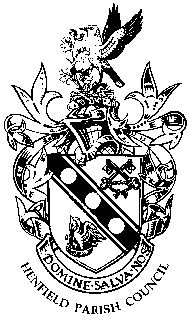 Tenders are invited for the mowing of grassland belongingto Henfield Parish Council for the period 1st April 2016 to 31st March 2017 The tender is to be in accordance with the following specification.-------------------------------------------Tenders should be sent in a sealed envelope marked "Grassland Tender"addressed to The Clerk, Henfield Parish Council , The Henfield Hall, Coopers WayHenfield BN5 9DB by 5th November 2015--------------------------------------------AREA 1	The Leisure Centre playing fields shown edged yellow on the attached plan.AREA 2	The King`s Field shown edged blue on the attached plan.AREA 3	The Rothery Field shown edged red on the attached plan.AREA 4	The Memorial Field shown edged green on the attached plan.AREA 5	The children`s play area shown edged lime green on the attached plan.AREA 6	Pinchnose Green shown edged brown on the attached plan.AREA 7	Wantley Field, shown edged in orange on the attached plan-------------------------------------------------------------------------------------------------------------------Areas 1, 2, 3 and 41.	Between the months of April and September inclusive, the Contractor shall cut the grass in these areas to a minimum height of 15mm and at no time to allow it to grow about a height of 50mm.  Cuttings shall be left to fly.2.	Between the months of October to March inclusive, the Contractor shall cut the grass in these areas to a minimum height of 40mm and at no time allow it to grow about a height of 70mm.  Cuttings shall be left to fly.3.	Around the edges of these areas and around any buildings and any fencing, the grass shall be strimmed so as not to allow the grass to grow above 120mm.4. 	There will also be a requirement to cut-back the hedge alongside the eastern edge of the Leisure Centre playing fields (Area 1 shown in yellow), once per year in either September or October.Area 51.	The grass in this area shall be cut by the Contractor to a minimum height of 15mm and at no time allow it to grow above a height of 50mm.  The cuttings shall be removed.2.	Around the edges of this area and under the playground equipment, the Contractor shall strim the grass so as not to allow the grass to grow above a height of 60mm.Area 61.	This area is planted with spring flowering bulbs and the first cut should take place once the leaves have died down.2.	The Contractor shall thereafter cut the grass in this area to a minimum height of 50mm and at no time allow it to grow above a height of 70mm.  The cuttings shall be removed.Area 7Between the months of April and September inclusive the Contractor shall cut the grass in this area to a minimum height of 50mm.  Cuttings shall be left to fly.